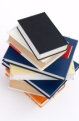 Supply ListPencils, pens Colored Pencils or MarkersHighlightersLoose Leaf1 Inch binderHighlightersScissors 1 box of KleenexCourse DescriptionThe Florida Standards clearly define what is to be taught and tested for grades K–8. At Ransom, the 7th grade civics course will focus primarily on information you need to know in order to become a responsible and productive United States Citizen. Escambia County specifies the curriculum sequence in order to comply with state mandates. Below is an estimated timetable for topics covered during each nine weeks.Students will also take part in activities which focus on the Florida Sunshine State Standards for Reading, Writing, Speaking and Listening.  Some of these include compare/contrast, analyzing informational (non-fiction) text, creating multimedia displays, determining vocabulary definitions, command of English spelling, punctuation and be able to demonstrate command of the rules for English by successfully completing various writing assignments throughout the course. When possible, students may also be able to demonstrate various cross-curricular objectives through the completion of hands on projects, such as posters and other types of presentation formats. GradingPoints will be earned in the following categories:40%	Assessments40% 	Tests/Projects20% 	Class Discussions/Participation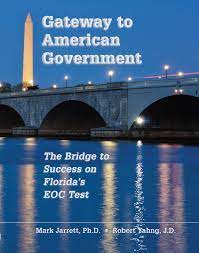 Textbook/Auxiliary MaterialsThe Florida Joint Center For Citizenship: www.floridacitizen.org C-Palms. Florida State Standards https://www.cpalms.org/public/search/Standard Gateway to American Government WorkbookNearpod Lessons on Google Classroomhttps://nearpod.com/The curriculum standards will be taught using Nearpod lessons.  All of which will be posted on Google Classroom. A link to all websites used in the class can be found on my website: www.denismacisaac.weebly.com. Contact information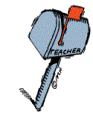 Here are a few ways to contact me with questions or concerns (including issues that might affect class performances).Email is the fastest and easiest way to reach me.  Denis.MacIsaac@okaloosaschools.com (most reliable and fastest response time)Send a message to me via my website at www.denismacisaac.weebly.com.  Send a note to me via your child. Focus Messenger via Parent Portal. Coming soon!! (this will be the default contact method when it becomes active.Google Voice.  You can also reach me on Google Voice.  I prefer to text rather than call. Leave me a text message at: 850-564-65901st Nine Wks	CitizenshipInfluencing GovernmentVoting & ElectionsFederal Government (Part 1)2nd Nine WksFederal Government (Part 2)State and Local GovernmentFoundations of the American GovernmentThe US Constitution3rd Nine WksUS Constitutional AmendmentsThe Legal System and US Court CasesForms of GovernmentInternational Relations (Part 1)International Relations (Part 2)4th Nine WksCivics Review Unit Project due final week.